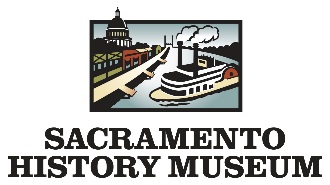 Field Trip/Outreach Scholarship Application2018-2019 Season                                 Scholarship will cover all fees for 35 students participating in: 1 Program at the Sacramento History Museum                                                                                                 OR 1 Outreach Presentation at you school site.Please check all that apply to school/organization:    Low Income         Title 1       Applicants MUST send in this form with the Field Trip Request Form to be          considered for the scholarship.Please allow two weeks for response.  Forms may be submitted via fax, email or mail.		Signature: 		                                   Date:	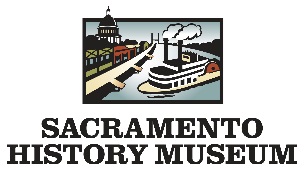 I am interested in:    Visiting the Sacramento History Museum (You come to us!)	 Outreach Programs (We come to you!)Have you visited us before?	 Yes	 NoIf no, how did you hear about our field trip opportunities? Word of Mouth	 Public Programs Brochure    Personal Visit to the Museum	 Internet	If Internet, please specify where:  	_Indoor Museum Programs (1 hour each)		 Gold Rush w/ Gold Panning (1.5 hrs.)		 Museum Scavenger Hunt              Nisenan Head West					 Guided Museum Tour	      May Woolsey Historic Print Shop (30 minutes)		 California’s Agriculture 	      Anchors Away      Outdoor Museum Programs (1 hour each) Underground Tour	                                   The Gold Fever! Tour Old Sacramento Scavenger Hunt              Gold Panning (30 minutes)How many of each of the following will be attending? (Minimum 1 adult per 8 students)Programs available from 10AM-3:30PMItems available for pre-orderPlease select item you would like to pre order and the number you want to purchaseNotes or Comments?Please note that this is not a program confirmation. This request form does not guarantee you the program, date or time requested above. Program is confirmed once you receive an invoice. CANCELATION POLICY- We require a 1-week notice to cancel or reschedule programming. We will not issue a refund for cancellation less than 1 week from the original field trip date. Number of StudentsGrade LevelNumber of TeachersNumber of ChaperonesTeacher’s Last Name   Teacher’s First NameTeacher’s Contact PhoneTeacher’s Contact EmailSchool/Group Name                                                         Grade Level/ Age GroupSchool/Group Name                                                         Grade Level/ Age GroupSchool AddressSchool AddressTeacher Name(s) for All Teacher(s) Attending for Gold Rush or Print Shop Program: please include Miss, Ms., Mrs., Mr. Teacher Name(s) for All Teacher(s) Attending for Gold Rush or Print Shop Program: please include Miss, Ms., Mrs., Mr. Students (Minimum 10 Students)TeachersChaperones1st Preference2nd Preference3rd PreferenceDateDateDateTimeTimeTimeVial of Gold Vial of Silver Gold GlobeDreamcatcher KeychainPencil Sharpeners: 5 typesCollectable Gold Coins:3 types$2.99$2.99$5.99$1.99$3.99$4.99ItemTotal Number